Publicado en Singapur el 07/06/2021 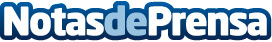 True Colors Fashion: The Future is Now!Presentación de la moda adaptativa y los wearables tecnológicosDatos de contacto:True ColorsNota de prensa publicada en: https://www.notasdeprensa.es/true-colors-fashion-the-future-is-now Categorias: Internacional Fotografía Moda Emprendedores Innovación Tecnológica http://www.notasdeprensa.es